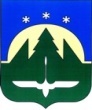 Муниципальное образованиеХанты-Мансийского автономного округа – ЮгрыГородской округ город Ханты-МансийскМуниципальное автономное дошкольное образовательное учреждение «Детский сад № 22 «Планета детства»(МАДОУ «Детский сад № 22 «Планета детства»)ПРИКАЗОб утверждении документации по группе компенсирующей направленности и логопункту на  2018-2019 учебный год       В соответствии с законом Российской Федерации от 29.12.2012г. №273-ФЗ «Об образовании в Российской Федерации», в соответствии с приказом Департамента образования и молодежной политики Ханты-Мансийского автономного округа – Югры от 22.06.2016 года №1017, приказом Департамента образования Администрации города Ханты-Мансийска от 10.09.2018 года № 639 «О деятельности территориальной психолого-медико-педагогической комиссии»                                                 ПРИКАЗЫВАЮ:Утвердить:- Положение о логопедическом пункте МАДОУ (приложение №01);- Положение о группе компенсирующей направленности МАДОУ (приложение №02). Ответственность за исполнение приказа возложить на заместителя заведующего по  воспитательной работе Роботу Н.Ю.Контроль за исполнением приказа оставляю за собой.  Заведующий МАДОУ                                                                          Е.В. Полякова С приказом ознакомлены:Приложение №01к приказу МАДОУ «Детский сад №22 «Планета детства»от 17.09.2018г.   № 236ПОЛОЖЕНИЕо логопедическом пункте в муниципальном автономном дошкольном образовательном учреждении «Детский сад № 22 «Планета детства»1. Общие положения1.1. Положение определяет цели, задачи, содержание и организацию работы с обучающимися, имеющими речевые нарушения в муниципальном  автономном дошкольном образовательном учреждении «Детский сад №22 «Планета детства» (далее ДОУ).1.2. Положение разработано в соответствии со следующими нормативными и правовыми актами:– Федеральным законом  от 29.12.2012 № 273-ФЗ «Об образовании в Российской Федерации»;– Порядком организации и осуществления образовательной деятельности по основным общеобразовательным программам – образовательным программам дошкольного образования, утвержденным приказом Министерства образования и науки РФ от 30.08.2013 № 1014;– Инструктивным письмом Министерства образования Российской Федерации от 14.12.2000г. № 2 «Об организации работы логопедического пункта общеобразовательного учреждения»;– Санитарно-эпидемиологическими правилами и нормативами СанПиН 2.4.1.3049-13 "Санитарно-эпидемиологические требования к устройству, содержанию и организации режима работы дошкольных образовательных организаций";– Уставом ДОУ.1.4. Положение утверждается приказом руководителя ДОУ. Изменения и дополнения в настоящее Положение вносятся Педагогическим советом и утверждаются приказом руководителя ДОУ.1.5. Срок данного Положения не ограничен. Данное Положение действует до принятия нового.2. Цели, задачи 2.1. Логопедический пункт ДОУ (далее – Логопункт) создается в целях оказания коррекционной помощи обучающимся ДОУ, имеющим нарушения в развитии устной речи, в освоении ими образовательной программы дошкольного образования.  2.2 Основными задачами Логопункта являются:– обеспечение коррекции нарушений в развитии устной речи обучающихся ДОУ;– своевременное выявление особых образовательных потребностей обучающихся ДОУ, обусловленных недостатками в их речевом развитии;– обеспечение индивидуально ориентированной психолого-медико-педагогической помощи обучающимся с нарушениями речи с учетом особенностей их психофизического развития и индивидуальных возможностей;– обеспечение возможности освоения и преодоления трудностей в освоении обучающимися с нарушениями речи  образовательной программы дошкольного образования;– обеспечение интеграции коррекционной помощи и воспитательно-образовательного процесса с обучающимися, имеющими  нарушения речи;– профилактика нарушений в развитии устной и письменной речи обучающихся ДОУ;– профилактика нарушений в развитии устной речи обучающихся раннего возраста;– обеспечение взаимодействия в разработке и реализации коррекционных мероприятий педагогических, медицинских работников ДОУ и других организаций, специализирующихся в области оказания поддержки детям, имеющим нарушения речи;– разъяснение специальных знаний по логопедии среди педагогических работников, родителей (законных представителей) ДОУ;–  обеспечение взаимодействия с родителями (законными представителями) обучающихся ДОУ по преодолению речевых нарушений;– повышение педагогической компетентности родителей (законных представителей) в вопросах развития и воспитания детей дошкольного возраста, имеющих речевые нарушения.3. Направления деятельности Логопункта. 3.1. Коррекционное:–  создание условий, направленных на коррекцию речевого развития обучающихся и обеспечивающих достижение обучающимися, имеющими нарушения речи, уровня речевого развития, соответствующего возрастной норме.3.2. Мониторинговое:– отслеживание динамики речевого развития детей, их успешности в освоении образовательной программы дошкольного образования.3.3.  Профилактическое:– создание условий, направленных на профилактику нарушений в развитии устной и письменной речи обучающихся дошкольного возраста.3.4. Просветительское:– создание условий, направленных на повышение  профессиональной компетентности педагогических работников ДОУ, педагогической компетентности родителей (законных представителей) в вопросах развития и воспитания детей дошкольного возраста.4. Организация комплектования Логопункта 4.1. В Логопункт зачисляются воспитанники ДОУ, имеющие нарушения в развитии устной речи: общее недоразвитие речи (далее – ОНР), фонетико-фонематическое недоразвитие речи (далее – ФФНР), дислалию различной этиологии (далее - дислалия), нарушение произношения отдельных звуков (далее - НПОЗ).4.2. В первую очередь в Логопункт ДОУ зачисляются воспитанники старшего дошкольного возраста, имеющие нарушения в развитии устной речи, препятствующие их успешному освоению образовательной программы дошкольного образования.4.3. Зачисление в Логопункт ДОУ обучающихся, имеющих нарушения в развитии устной речи, осуществляется на основе обследования речи обучающихся. Обследование речи обучающихся проводится учителем-логопедом ДОУ в течение всего учебного года. Все дети с выявленными недостатками в развитии устной речи регистрируются в списке обучающихся ДОУ, нуждающихся в логопедической помощи.4.4. Основанием для зачисления в Логопункт обучающихся, зарегистрированных в списке обучающихся ДОУ, нуждающихся в логопедической помощи, является заявление родителя (законного представителя) и согласие на проведение коррекционной работы (приложение №1). 4.5. На основании заявления родителя (законного представителя), в соответствии со списком обучающихся ДОУ, нуждающихся в логопедической помощи, в срок до 15 сентября, приказом заведующего утверждается список зачисленных в Логопункт на текущий учебный год. В случае приема в Учреждение в течение всего учебного года ребенка 6 лет, имеющего ОНР, приказом заведующего оформляется его внеочередное зачисление в Логопункт. 4.6. Предельная наполняемость Логопункта составляет не более 20 обучающихся на 1 учителя-логопеда в течение учебного года и устанавливается в зависимости от категорий детей, имеющих нарушения в развитии устной речи и составляет:– ОНР до 4 детей;– ФФНР до 6 детей;– дислалия, НПОЗ не менее 15 детей.4.7. Наличие у обучающихся Учреждения, зачисленных в Логопункт, имеющих диагнозы ОНР, а также дефекты речи, обусловленные нарушением строения и подвижности органов речевого аппарата (далее - дизартрия, ринолалия), недоразвитие речи вследствие органического поражения речевых зон коры головного мозга (далее - алалия) должно быть подтверждено выпиской из протокола обследования детей специалистами территориальной психолого - медико-педагогической комиссии.4.8. Зачисление в Логопункт и отчисление из Логопункта обучающихся, имеющих нарушения в развитии устной речи:– осуществляется из числа обучающихся, указанных в списке, утвержденном заведующим Учреждения;– проводится в течение всего учебного года по мере освобождения мест.4.9. Сроки коррекционной работы зависят от степени выраженности речевых нарушений ребенка, индивидуально-личностных особенностей, условий воспитания в семье и могут варьироваться от 2-3 месяцев  до  1,5 – 2, 3-х лет. Рекомендуемый срок коррекционной работы составляет:– ОНР до 2-3 лет;– ФФНР до 1 года;– дислалия от 3 до 6 месяцев;– НПОЗ от 2 до 3 месяцев.5. Организация коррекционной работы Логопункта 5.1. На каждого воспитанника, зачисленного в Логопункт, учитель-логопед заполняет речевую карту в соответствии с диагнозами: - общее недоразвитие речи (ОНР);- фонетико-фонематическое недоразвитие речи (ФФН);- фонематическое недоразвитие речи (ФНР);- фонетические дефекты – недостатки произношения отдельных звуков (НПОЗ);- дефекты речи, обусловленные нарушением  строения и подвижности речевого аппарата (ринолалия, стёртая дизартрия);- заикание.5.2.  Содержание коррекционной работы строится в соответствии с педагогическими технологиями, обеспечивающими коррекцию и компенсацию отклонений в речевом развитии детей, учитывающими возрастные и психофизиологические особенности детей дошкольного возраста.5.3. Содержание коррекционной работы определяется индивидуальными планами работы на каждого зачисленного в Логопункт воспитанника. В планах отражаются индивидуально ориентированные коррекционные мероприятия, обеспечивающие удовлетворение особых образовательных потребностей детей, имеющих нарушения в развитии устной речи, их интеграцию в ДОУ.5.4. Основными формами коррекционной работы с обучающимися, зачисленными в Логопункт, являются индивидуальные и подгрупповые занятия. Для проведения подгрупповых занятий формируются подгруппы детей. Предельная наполняемость подгруппы детей устанавливается в зависимости от характера нарушения развития устной речи, возраста обучающихся и составляет от 3-х до 6-ти детей.5.5. Продолжительность занятий определяется:– для детей четвертого, пятого года жизни (младшего дошкольного возраста): индивидуальных 15-20 минут, подгрупповых 20-25 минут;– для детей шестого, седьмого года жизни (старшего дошкольного возраста): индивидуальных 20-25 минут, подгрупповых 25-30 минут.5.6. Периодичность проведения индивидуальных и подгрупповых занятий определяются тяжестью речевых нарушений у обучающихся и составляет:5.7. Коррекционная работа в Логопункте проводится с учетом режима работы ДОУ во время любой деятельности детей: игровой, коммуникативной, трудовой, познавательно-исследовательской, продуктивной, музыкально-художественной, чтения. Максимально допустимый объем недельной образовательной нагрузки, включая коррекционную работу не должен превышать:– для детей четвертого, пятого года жизни 2 часа 45 мин. и 4 часа соответственно;– для детей шестого, седьмого года жизни 6 часов 15 мин. и 8 часов 30 мин. соответственно.5.8. Выявление воспитанников для зачисления на логопедический пункт проводится с 1 по 20 сентября и с 15 по 30 мая. По итогам обследования учитель-логопед устанавливает очередность зачисления детей на логопункт и оформляет контрольно-регистрирующую и планирующую документацию:- журнал регистрации  и посещения детей с нарушениями речи (приложение 2);- список детей, зачисленных на логопедический пункт (Приложение 3);  - журнал консультаций (Приложение 4);- речевые карты на каждого воспитанника (Приложение 5);- индивидуальные тетради, в которых учитель-логопед фиксирует дату проведения занятия, примерное его содержание;- годовой план  работы учителя-логопеда; - перспективное планирование/ рабочие программы;- ежедневные планы индивидуальных и подгрупповых коррекционно-речевых занятий с детьми;- расписание занятий;- паспорт логопедического кабинета или картотека с перечнем оборудования и пособий.5.9.  Не подлежат приему на логопедический пункт: - дети, имеющие тяжелые нарушения слуха,  нарушения интеллекта на уровне выраженной умственной отсталости (F- 71 по МКБ – 10);- дети, страдающие заболеваниями, которые являются  противопоказаниями       для приема детей в ДОУ общего типа.6. Участники коррекционной работы Логопункта 6.1. Учитель-логопед:6.1.1. Проводит обследование речевого развития детей ДОУ,  регистрирует список обучающихся, нуждающихся в логопедической помощи.6.1.2. Подготавливает список обучающихся, зачисленных в ДОУ на учебный год, в соответствии с предельной наполняемостью, установленной п.4.6. настоящего Положения. 6.1.3. Определяет периодичность, продолжительность проведения индивидуальных и подгрупповых занятий в Логопункте в соответствии с п.п.5.4., 5.5., 5.6. настоящего Положения.6.1.4. Планирует, проводит коррекционную работу с обучающимися по исправлению нарушений  в развитии устной речи.6.1.5. Самостоятельно отбирает методы и приёмы коррекционной работы. Составляет индивидуально ориентированные коррекционные мероприятия, обеспечивающие удовлетворение особых образовательных потребностей детей, имеющих нарушения в развитии устной речи.Приложение № 1Разрешение на обследование детей учителем-логопедомДата «_____» _________________ 20___г.Приложение № 2Журнал  движениядетей дошкольного возраста с нарушениями речина логопункте при МАДОУ № 22Приложение № 3                                                                                             Утверждаю                                                                   Заведующий МАДОУ №___                                                       ________________ (ФИО)                                                           _________________ 20   г.Список детей,  зачисленных в  логопедический  пункт на 20__- 20__   учебный годВсего обследовано (на 15.09.201_г.)  -  __________. Из них первично ______________, Принято на учёт (не охвачено логопедической помощью) - _________, из них детей старшего дошкольного возраста (за 1 год до щколы)  - _________. Дата ____________Учитель-логопед ______________подпись __________       (расшифровка подписи)Приложение № 4Журнал консультацийПриложение № 5Речевая карта(заполняется на каждого дошкольника, зачисленного в логопедический пункт)Фамилия, имя.Возраст.Домашний адрес, телефон.Дата зачисления в логопедический пункт.Заключение невролога.Состояние слуха.Анамнез раннего и речевого развития.Состояние артикуляционного аппарата (строение и подвижность).Состояние общей и мелкой моторики.Общая характеристика речи (запись беседы, самостоятельных связных высказываний):       а) словарный запас (запись ответов);       б) грамматический строй (запись ответов);       в) произношение и различение звуков: произношение звуков; отсутствие, искажение, замена и смешение отдельных звуков; различение оппозиционных звуков; воспроизведение слов с различным звукослоговым составом; темп и внятность речи.Уровень сформированности навыков звукового анализа и синтеза (выделение первого и последнего звука в слове,  местоположения звука  в слове).Проявление заикания:        а) предполагаемая причина; выраженность заикания; ситуации, усугубляющие его проявления;        б) сформированность языковых средств (произношения, словарь, грамматический строй);        в) особенности общего и речевого поведения (организованность, общительность, замкнутость, импульсивность);        г) адаптация к условиям общения.Заключение учителя-логопеда.Перспективный план коррекционной работы. Динамика и результаты исправления речи (отмечаются по достижении результатов или динамическое наблюдение раз в полугодие)Приложение № 6Оснащение и оборудование логопедического пункта          На дверях кабинета логопункта должно висеть расписание работы логопеда, с указанием времени для консультативной работы.В кабинете логопункта должно находиться следующее оборудование:Специализированный стол с зеркалом для логопедических занятий. Шкафы или полки в достаточном количестве для наглядных пособий, дидактических игр и методической литературы.Зеркало 9x12 см по количеству детей, занимающихся коррекцией звукопроизношения.Набор логопедических зондов, этиловый спирт для обработки зондов.Фланелеграф или наборное полотноОргтехника (компьютер, принтер, копировальная техника, видеотехника, мультимедиа)Настенная слоговая таблица.Индивидуальные кассы букв и слогов.Наглядный материал, используемый при обследовании детей.Учебные пособия на бумажных и электронных носителях. Раздаточный материал.Различные речевые игры.Наборы цветных карандашей, фломастеров на каждого ребенка.Научно - методическая литература.Настенные часы.Полотенце, мыло и бумажные салфетки.Приложение №02к приказу МАДОУ «Детский сад №22 «Планета детства»от 17.09.2018г.   № 236ПОЛОЖЕНИЕо группе компенсирующей направленности муниципального автономного дошкольного образовательного учреждения «Детский сад № 22 «Планета детства»1. Общие положения 1.1. Настоящее положение регулирует деятельность группы компенсирующей направленности для детей с тяжелыми нарушениями речи в муниципальном автономном дошкольном образовательном учреждении МАДОУ «Детский сад №22 «Планета детства» (далее – ДОУ) в соответствии со следующими нормативными и правовыми актами: - Федеральным законом Российской Федерации от 29.12.2012г. № 273-ФЗ "Об образовании в Российской Федерации"; - Приказом Министерства образования и науки России "Об утверждении Порядка организации и осуществления образовательной деятельности по основным общеобразовательным программам - образовательным программам дошкольного образования" от 30.08.2012г. №1014; - Федеральным государственным образовательным стандартом дошкольного образования (Приказ Министерства образования и науки России от 17.10.2013г. № 1155); - Санитарно-эпидемиологическими требованиями к устройству, содержанию и организации режима работы в дошкольных организациях СанПиН 2.4.1.3049-13 от 27.08.2015г. № 41; - Письмом Министерства образования и науки РФ "О психолого-медико- педагогическом консилиуме (ПМПк) образовательного учреждения" от 27.03.2000г. № 27/906-6. 1.2. Группа компенсирующей направленности для детей с тяжелыми нарушениями речи открыта в ДОУ с целью организации коррекционно-развивающего обучения и воспитания детей с нормальным зрением и слухом, имеющих общее недоразвитие речи (ОНР) и фонетико-фонематическое недоразвитие речи (ФФНР), обусловленные нарушением строения и подвижности органов артикуляционного аппарата (дизартрия, ринолалия). 1.3. Группа компенсирующей направленности для детей с тяжелыми нарушениями речи имеет материально-техническое оснащение, подготовленные кадры и программно-методическую базу. 1.4. Группа компенсирующей направленности работает в соответствии с режимом, утвержденным приказом ДОУ.1.5. Общее руководство и контроль группы компенсирующей направленности осуществляет руководитель ДОУ. 1.6. Деятельность группы компенсирующей направленности может быть прекращена путем закрытия группы по решению Учредителя. 1.7. Срок действия Положения неограничен, действует до принятия нового. 2.Комплектование группы компенсирующей направленности для детей с тяжелыми нарушениями речи 2.1.Комплектование группы компенсирующей направленности осуществляется из числа детей в возрасте от 3 до 7 лет. Группа комплектуются по возрастному принципу, с учетом организации в группе режима дня, соответствующего анатомо-физиологическим особенностям возрастной группы, организации коррекционного обучения в соответствии с возрастом воспитанников (подгрупповые занятия). Группа комплектуется из воспитанников ДОУ, а также из воспитанников других образовательных учреждений по направлениям Учредителя. 2.2. Комплектование детей в группу начинается с 1 сентября, завершается 15 сентября. Зачисление детей в группу осуществляется с 15 сентября. 2.3. Зачисление в группу компенсирующей направленности для детей с тяжелыми нарушениями речи осуществляется на основании заключения территориальной психолого-медико-педагогической комиссии города Ханты-Мансийска (далее – ТПМПК) и согласия родителей (законных представителей) по их заявлению. Доукомплектование группы может осуществляться в течение учебного года. 2.4. В группу компенсирующей направленности зачисляются дети дошкольного возраста, имеющие следующие нарушения речи: - общее недоразвитие речи разных уровней; - заикание; - фонетико-фонематическое недоразвитие речи с нарушением произношения более 5 звуков;- дефекты, обусловленные нарушением строения и подвижности органов речевого аппарата (дизартрия, ринолалия). 2.5. Информация о проведении обследования детей в ТПМПК, результаты обследования, а также иная информация, связанная с обследованием детей, является конфиденциальной. Предоставление указанной информации без письменного согласия родителей (законных представителей) детей третьим лицам не допускается. 2.6. При отказе родителей (законных представителей) от направления в ТПМПК и последующего оказания логопедической помощи их детям с тяжелыми нарушениями речи в группе компенсирующей направленности, дети продолжают посещать ту группу, в которую были зачислены при поступлении в дошкольное учреждение. 2.7. В соответствии с требованиями  заключение ТПМПК теряет силу через год, и при желании родителей (законных представителей) перевести ребенка в группу по истечении указанного срока снова запускается порядок оформления в группу. 2.8. Предельная наполняемость групп компенсирующей направленности определяется в соответствии с санитарно-эпидемиологическими правилами и нормативами: - для детей с тяжелыми нарушениями речи - 12 детей; - для детей с фонетико-фонематическими нарушениями речи - 14 детей. 2.9. Длительность пребывания воспитанников в группе компенсирующей направленности: - общее недоразвитие речи – от двух лет; - фонетико-фонематическое недоразвитие речи - до одного года; - фонетико-фонематическое недоразвитие речи, обусловленное нарушениями строения и подвижности органов речевого аппарата и недоразвитием речевых зон коры больших полушарий головного мозга (дизартрия, ринолалия) – до двух лет. По мере исправления недостатков речи учитель-логопед исключает воспитанников из группы и заменяет их другими детьми в течение учебного года. 3. Организация деятельности группы компенсирующей направленности 3.1. Группа компенсирующей направленности для детей с тяжелыми нарушениями речи создается с целью воспитания, образования, коррекции имеющихся отклонений в речевом развитии и обеспечения равных стартовых возможностей воспитанникам при поступлении в школу. Коррекционная работа включает развитие моторики речевого аппарата, активизацию высших психических функций, формирование произносительных навыков, развитие фонематического восприятия и навыков звукового анализа и синтеза, развитие связной речи, обогащение словаря, коррекцию грамматического строя речи. 3.2. В группе компенсирующей направленности для детей с тяжелыми нарушениями речи осуществляется реализация адаптированной основной образовательной программы дошкольного образования для детей с ограниченными возможностями здоровья с учетом особенностей их психофизического развития, индивидуальных возможностей, обеспечивающей коррекцию нарушений развития и социальную адаптацию воспитанников с ограниченными возможностями здоровья. 3.3. Организация образовательного процесса регламентируется учебным планом, расписанием занятий, перспективным тематическим планом, режимом дня. 3.4. Основной формой организации коррекционно-развивающей работы являются групповые (фронтальные), подгрупповые и индивидуальные занятия. 3.5. Учреждение создает специальные условия для получения образования детьми, имеющими тяжелые нарушения в развитии устной речи (первичного характера). 3.6. Под специальными условиями для получения образования детьми, имеющими нарушения в развитии устной речи, понимаются условия обучения, воспитания и развития таких детей, включающие в себя использование специальных образовательных программ, методов обучения и воспитания, специальных учебников, учебных пособий и дидактических материалов, специальных технических средств обучения коллективного и индивидуального пользования, проведение групповых и индивидуальных коррекционных занятий и другие условия, без которых невозможно или затруднено освоение программ дошкольного образования детьми с тяжелыми нарушениями. 3.7. Содержание коррекционной работы определяются воспитателем и учителем-логопедом группы самостоятельно с учетом возрастных, психологических и (или) физиологических и индивидуальных особенностей, степени тяжести нарушений устной речи детей. Оно должно отражать индивидуально ориентированные направления коррекционной работы, обеспечивающие удовлетворение особых образовательных потребностей указанной категории детей. 3.8. Продолжительность непрерывной коррекционно-образовательной деятельности осуществляется в соответствии с СанПиН 2.4.1.3049-13. 3.9. Для учета коррекционного процесса, который проводит учитель-логопед, используется следующая документация: - журнал учета посещаемости логопедических занятий воспитанниками; - журнал обследования речи детей; - речевая карта на каждого ребенка с индивидуальной коррекционной программой по коррекции выявленных речевых нарушений; - учебный план работы учителя - логопеда (годовой, перспективный, календарный); - расписание занятий, утвержденное руководителем ДОУ; - график работы учителя – логопеда; - недельная циклограмма рабочего времени; - индивидуальные тетради детей; - тетрадь занятий воспитателя по заданию учителя-логопеда; - отчет об эффективности работы учителя-логопеда за учебный год (аналитическая справка); - должностная инструкция.3.10. Учителем-логопедом осуществляются следующие функции: - диагностическая: раннее распознавание и выявление неблагополучных тенденций: задержек и вторичных недостатков, следующих за собственно речевыми недостатками и тесно с ними связанных трудностей в поведении, общении и разных видах деятельности детей дошкольного возраста; – динамическое наблюдение и педагогический контроль состояния речи детей, анализ динамики речевого развития детей, их успешности в освоении адаптированной образовательной программы дошкольного образования; - профилактическая: педагогическая помощь, методическое содействие дошкольникам в естественном и своевременном развитии речи и обеспечении полноценности этого развития; - коррекционно-педагогическая: своевременное полное или частичное устранение имеющихся у детей дошкольного возраста недостатков в речевом развитии с учетом их ведущего вида деятельности и обеспечение достижения обучающимися, имеющими тяжелые нарушения устной речи, уровня речевого развития, соответствующего возрастной норме или приближенного к возрастной норме; - обеспечение индивидуально - ориентированной логопедической помощи обучающимся с тяжелыми нарушениями устной речи (первичного характера) с учетом психологических и (или) физиологических и индивидуальных возможностей; - организационно-методическая: организация и систематизация методического фонда группы;- консультативная: оказание консультативной помощи педагогам и родителям (законным представителям) детей в вопросах речевого развития детей дошкольного возраста; - координирующая: организация взаимодействия всех субъектов коррекционно- образовательного процесса, включая родителей (законных представителей) детей дошкольного возраста. 3.11. Результаты диагностики речевого развития детей необходимы учителю- логопеду группы для получения "обратной связи" в процессе взаимодействия с ребенком или группой детей. Указанные результаты являются профессиональным инструментом учителя-логопеда, которым он может воспользоваться при необходимости получения им информации об уровне актуального развития ребенка и (или) о динамике такого развития по мере реализации коррекционной образовательной программы. 3.12. Результаты педагогической диагностики являются профессиональными материалами педагогов и не подлежат проверке в процессе контроля и надзора. 3.13. Для обеспечения комплексного подхода в проведении коррекционной работы в дошкольных образовательных учреждениях организована работа психолого-медико- педагогического консилиума (ПМПк) на основании "Положения о психолого-медико- педагогическом консилиуме". 4. Участники коррекционно-образовательного процесса 4.1 Участниками коррекционно-образовательного процесса в группе компенсирующей направленности для детей с тяжелыми нарушениями речи являются обучающиеся с нарушением речи, их родители (законные представители), педагоги (учитель-логопед, педагог-психолог, учитель-дефектолог, воспитатели, заведующий дошкольным образовательным учреждением, заместитель заведующего по воспитательной работе, музыкальный руководитель, инструктор по физической культуре, инструктор по плаванию). 4.2. Основные задачи участников коррекционно-образовательного процесса: для учителя–логопеда и педагога-психолога: - обследование обучающихся и выявление среди них нуждающихся в профилактической, коррекционно-речевой и коррекционно-психологической помощи; - изучение уровня речевого развития воспитанников, нуждающихся в логопедической поддержке; - изучения уровня развития высших психических функций;- определение основных направлений и содержания работы с каждым из них; - систематическое проведение необходимой профилактической, коррекционно-психологической и коррекционно-речевой работы в соответствии с адаптированной образовательной программой и индивидуальным коррекционным планом, составляемым на каждого воспитанника; - оценка результатов помощи обучающимся и определение степени их речевой и психологической готовности к школьному обучению; - формирование у педагогического коллектива и родителей информационной готовности к логопедической работе, помощь им в организации полноценной речевой деятельности; - координация усилий педагогов и родителей, контроль за качеством проведения ими речевой работы с детьми. Для педагогических работников, персонала, работающих с детьми, имеющими нарушения речи: - обеспечение обучающимся с нарушениями речи комфортных во всех отношениях условий развития, воспитания и обучения, создание среды психолого–педагогической и речевой поддержки; - проведение необходимой работы по профилактике и коррекции недостатков речевого развития у воспитанников, обеспечение их эффективной психологической и речевой подготовки к школе; - повышение психолого-педагогической культуры и компетентности персонала, побуждение его к сознательной деятельности по общему и речевому развитию воспитанников. Для заведующего ДОУ, заместителя заведующего по ВР и старшего воспитателя: - повышение психолого-педагогической культуры и компетентности воспитателей; - соблюдение требований приема и комплектования групп для воспитанников с нарушениями речи; - осуществление тесного взаимодействия педагогических и медицинских работников; - создание оптимальных условий для организации преемственности в работе учителя-логопеда, педагога-психолога и педагогического коллектива: оснащение кабинета учителя-логопеда специальной литературой, пособиями, оборудованием; групповых комнат - учебными пособиями и специальным оборудованием; - организация обмена опытом коррекционно-педагогической работы с другими детскими садами для воспитанников с нарушениями речи; - привлечение родителей к активному участию в коррекционно-педагогическом процессе. для родителей: - обеспечение сознательной деятельности по общему и речевому развитию дошкольников в семье; - создание в семье условий, благоприятных для общего и речевого развития детей; - проведение целенаправленной и систематической работы по общему речевому развитию детей: систематически работать с ребенком в тетради, выполняя задания учителя-логопеда. 5. Финансирование деятельности группы 5.1. Педагогический состав группы компенсирующей направленности комплектуется в соответствии со штатным расписанием: - один учитель-логопед и один педагог-психолог закрепляются за одной группой компенсирующей направленности для детей с тяжелыми нарушениями речи; - на должность учителя–логопеда и педагога-психолога назначаются лица, имеющие профессиональную квалификацию, соответствующую требованиям квалификационной характеристики и полученной специальности и подтвержденную документами об образовании; - на должность воспитателей назначаются лица, имеющие профессиональную квалификацию, соответствующую требованиям квалификационной характеристики по должности и специальную курсовую переподготовку, дающую право работать с детьми с тяжѐлыми нарушениями речи. 5.2.Размер родительской платы за присмотр и уход за детьми в группе компенсирующей направленности устанавливается в соответствии с нормативно- правовыми актами органов местного самоуправления. 5.3.Финансирование группы компенсирующей направленности осуществляется на основе региональных и местных нормативов финансирования, определяемых в расчете на одного воспитанника группы компенсирующей направленности.Номер документаДата составления23617.09.2018№ п/пФИО работникаДолжность ПодписьДата ознакомленияФранк Е.О.Учитель-логопедСавельева Г.А.Учитель-логопедРуднева А.Д.Педагог-психологДмитриева О.А.Учитель-логопедГусева О.В.Учитель-дефектологРобота Н.Ю.Заместитель заведующего по ВРБорисова Н.В.ВоспитательСатанова Л.В.воспитательРечевое нарушениеКоличество занятий в неделю(не менее)Количество занятий в неделю(не менее)Предельная наполняемостьподгрупп детейиндивидуальныхподгрупповыхОНР32 – 33 – 4ФФНР2 – 31 – 24 – 6Дислалия, НПОЗ1 – 21 – 24 – 6№Фамилия, имя ребёнкаФИО родителейСогласен на обследование ребёнка, подпись№ Ф. И.ребенка Дата рожденияГруппа Логоп. заключ.Дата зачисленияРезультат коррекционной работыСведения о выпуске(дата)№ФИОДата рожденияВозрастная группаЛогопедическое заключениеДата зачислен в логопунктСроккоррекц работы1№Дата проведенияКонсультируемыйГруппа	Повод обращенияТемаконсультацииКраткое содержание, рекомендации